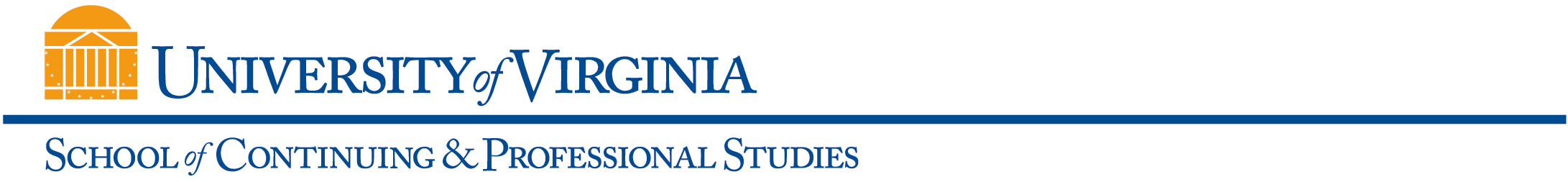 Class OverviewClass Description (Use the SIS 400 characters from catalog description)EXPLORES THE CHANGING ROLES AND OFTEN NEGELECTED CONTRIBUTIONS OF WOMEN IN AMERICA AS "FOUNDING MOTHERS," PARTICIPANTS IN THE WORKFORCE, AND LEADERS IN CIVIL AND POLITICAL LIFE. DISCUSSES THE DIVERSITY OF WOMEN'S EXPERIENCES, INCLUDING THOSE OF NATIVE-AMERICAN AND AFRICAN-AMERICAN WOMEN.Learning Outcomes1. STUDENTS IN THIS COURSE WILL EXPLORE THE CHANGING ROLES AND OFTEN-NEGLECTED CONTRIBUTIONS OF WOMEN, AS  “FOUNDING MOTHERS,” PARTICIPANTS IN THE WORKFORCE, AND LEADERS IN CIVIC AND POLITICAL LIFE. 2. STUDENTS IN THE COURSE WILL TAKE SPECIAL NOTE OF THE DIVERSITY OF WOMEN’S EXPERIENCES, INCLUDING THOSE OF NATIVE-AMERICAN AND AFRICAN-AMERICAN WOMEN. 3. STUDENTS WILL CONSIDER THE DIFFERENCE BETWEEN SEX AND GENDER AND BEGIN TO GRAPPLY WITH THE IMPORTANCE AND NEGLECT OF GENDER IN AMERICAN HISTORY.4.  THE FIRST HALF OF THE COURSE WILL FOCUS ON WOMEN’S LIVES IN THE PERIOD BEFORE THE CIVIL WAR. 5. THE SECOND HALF WILL FOCUS ON “MODERN” WOMEN, FINISHING WITH ATTENTION TO WOMEN IN THE 21ST CENTURY UNITED STATES6.. THROUGHOUT THIS COURSE, STUDENTS WILL FOCUS ON THE REALITIES OF WOMEN’S LIVES, AT HOME AND WORK, WHILE CONSIDERING THE LEGAL AND SOCIAL CONTEXT THAT FRAMED THEIR LIVES.      Assessment ComponentsIN ORDER TO RECEIVE A PASSING GRADE, ALL ASSIGNMENTS MUST BE COMPLETED. POINTS ASSIGNED TO EACH ASSIGNMENT ARE AS FOLLOWS:RESPONSE PAPER:  DUE FIRST CLASS   		10 POINTSTWO RESPONSE PAPERS				20 POINTSEXAM						20 POINTSRESEARCH PAPER AND PRESENTATION		35 POINTSATTENDANCE/PARTICIPATION			15 POINTS						________TOTAL:						100 POINTSRequired Text (include ISBN, specific edition)Collins, Gail, America’s Women: 400 Years of Dolls, Drudges, Helpmates, and Heroines. Harper Perennial, 2007.  978-0061227226Jacobs, Harriet, Incidents in the Life of a Slave Girl Written by Herself (edited by Jennifer Fleischner). Bedford/St. Martin’s, 2010.  978-031244266Kerber, Linda K. and Jane Sheron De Hart, Women’s America: Refocusing the Past (7th edition).  Oxford University Press, 2010.  978-0195388329Moody, Anne, Coming of Age in Mississippi. Delta, 2004.  978-0385337816Ulrich, Laurel Thatcher, A Midwife’s Tale: The Life of Martha Ballard. Vintage, 1991. 978-0679733768Yezierska, Anzia, Bread Givers (3rd edition ). Persea, 2003.  978-0892552900Required Additional Resources and Technical ComponentsSTUDENTS WILL BE EXPECTED TO HAVE ACCESS TO A COMPUTER AND THE BLACKBOARD COLLABORATE PLATFORM.  HEADSETS WITH MICROPHONES ARE HIGHLY RECOMMENDED.Other Class Expectations (for Classroom/Internet and Web-Based classes, specify any live (synchronous) meetings dates, times, delivery mode)This class is face-to-face in format but may at the discretion of the instructor meet occasionally through Blackboard Collaborate.  This will occur only in exceptional circumstances, such as inclement weather.  Students should presume that we will meet weekly in the classroom.General Class InformationAll fields must be completed and posted in UVaCollab and World Viewable in SIS no later than two weeks prior to registration.General Class InformationAll fields must be completed and posted in UVaCollab and World Viewable in SIS no later than two weeks prior to registration.General Class InformationAll fields must be completed and posted in UVaCollab and World Viewable in SIS no later than two weeks prior to registration.General Class InformationAll fields must be completed and posted in UVaCollab and World Viewable in SIS no later than two weeks prior to registration.General Class InformationAll fields must be completed and posted in UVaCollab and World Viewable in SIS no later than two weeks prior to registration.General Class InformationAll fields must be completed and posted in UVaCollab and World Viewable in SIS no later than two weeks prior to registration.General Class InformationAll fields must be completed and posted in UVaCollab and World Viewable in SIS no later than two weeks prior to registration.General Class InformationAll fields must be completed and posted in UVaCollab and World Viewable in SIS no later than two weeks prior to registration.General Class InformationAll fields must be completed and posted in UVaCollab and World Viewable in SIS no later than two weeks prior to registration.Subject Area &Catalog NumberISSS4330Class TitleREADINGS IN THE HISTORY OF WOMEN IN AMERICAREADINGS IN THE HISTORY OF WOMEN IN AMERICAREADINGS IN THE HISTORY OF WOMEN IN AMERICAREADINGS IN THE HISTORY OF WOMEN IN AMERICAREADINGS IN THE HISTORY OF WOMEN IN AMERICACredit TypeUndergraduateGraduateUndergraduateGraduate Credit Noncredit Credit NoncreditDelivery MethodP (In-Person)CI (Classroom/Internet)WB (Web-Based)P (In-Person)CI (Classroom/Internet)WB (Web-Based)Re-licensure Re-certification  Points333Approval Date(For internal use only)Approval Date(For internal use only)Approval Date(For internal use only)